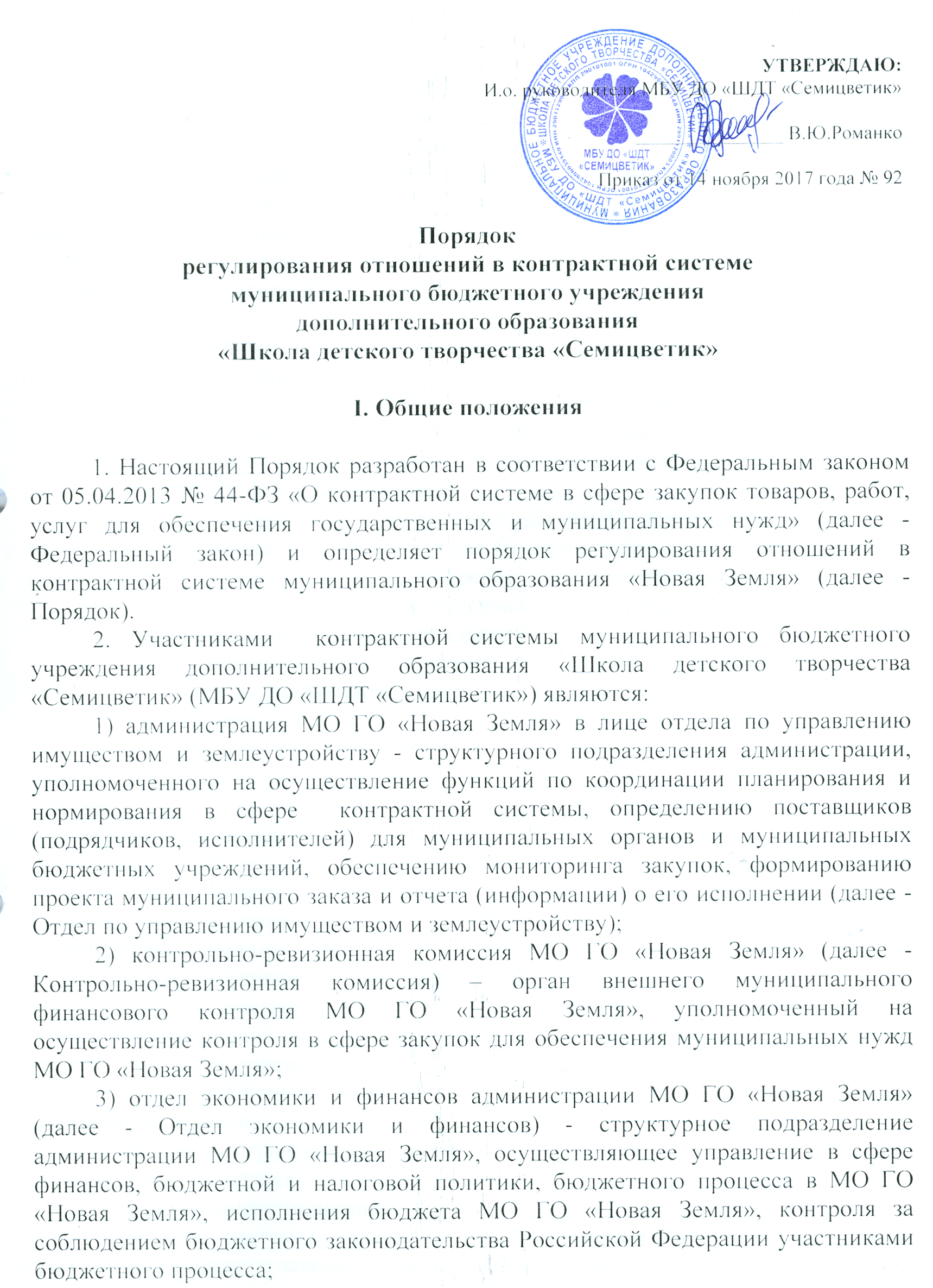 4) заказчик - в соответствии с частью 1 статьи 15 Федерального закона МБУ ДО «ШДТ «Семицветик», осуществляющий закупки товаров, работ, услуг для обеспечения нужд МБУ ДО «ШДТ «Семицветик».3. В настоящем Порядке используются следующие понятия:1) муниципальный заказ муниципального бюджетного учреждения дополнительного образования «Школа детского творчества «Семицветик» - совокупность заключенных договоров на поставку товаров, выполнение работ, оказание услуг для нужд МБУ ДО «ШДТ «Семицветик» (далее - муниципальный заказ);2) формирование муниципального заказа - комплекс мероприятий, проводимый Отделом по управлению имуществом и землеустройству (координация планирования) и МБУ ДО «ШДТ «Семицветик» по планированию и определению потребностей в товарах, работах, услугах на очередной финансовый год, с последующим утверждением проекта муниципального заказа Главой Администрации МО ГО «Новая Земля»;3) проект муниципального заказа МБУ ДО «ШДТ «Семицветик» - сводный плановый перечень закупаемой продукции (товаров, работ, услуг) для нужд МБУ ДО «ШДТ «Семицветик» в пределах средств, предусмотренных бюджетом МО ГО «Новая Земля» на очередной финансовый год, формируемый на основании плана закупок (далее - проект муниципального заказа);4) уполномоченный орган - Администрация МО ГО «Новая Земля», на которую возложены полномочия, предусмотренные частью 1 статьи 26 Федерального закона;5) контрольный орган в сфере закупок - Контрольно-ревизионная комиссия МО ГО «Новая Земля», уполномоченная на осуществление контроля в сфере закупок;6) закупка товара, работы, услуги для обеспечения нужд  МБУ ДО «ШДТ «Семицветик» (далее - закупка) - совокупность действий, осуществляемых в установленном Федеральным законом порядке заказчиком, МБУ ДО «ШДТ «Семицветик» и направленных на обеспечение нужд МБУ ДО «ШДТ «Семицветик». Закупка начинается с определения поставщика (подрядчика, исполнителя) и завершается исполнением обязательств сторонами договора. В случае если в соответствии с Федеральным законом не предусмотрено размещение извещения об осуществлении закупки или направление приглашения принять участие в определении поставщика (подрядчика, исполнителя), закупка начинается с заключения договора и завершается исполнением обязательств сторонами контракта;7) контракт – гражданско-правовой договор, заключенный от имени МБУ ДО «ШДТ «Семицветик»;	8) единая информационная система в сфере закупок (далее - единая информационная система) - совокупность информации, указанной в части 3 статьи 4 Федерального закона и содержащейся в базах данных, информационных технологий и технических средств, обеспечивающих формирование, обработку, хранение такой информации, а также ее предоставление с использованием официального сайта единой информационной системы в информационно-телекоммуникационной сети Интернет;9) заявка на осуществление закупки - документ, представляемый МБУ ДО «ШДТ «Семицветик» в Администрацию МО ГО «Новая Земля» в целях осуществления действий по определению поставщиков (подрядчиков, исполнителей) для заказчиков конкурентными способами и включающий в себя проект контракта, обоснование начальной (максимальной) цены контракта, описание объекта закупки, иную информацию, включение которой необходимо в соответствии с требованиями настоящего Порядка; 10) конкурентные способы определения поставщиков (подрядчиков, исполнителей) - конкурсы (открытый конкурс, конкурс с ограниченным участием, двухэтапный конкурс, закрытый конкурс, закрытый конкурс с ограниченным участием, закрытый двухэтапный конкурс), аукционы (аукцион в электронной форме (далее - электронный аукцион), закрытый аукцион), запрос котировок, запрос предложений;11) документация о закупках - конкурсная документация, документация об аукционе, документация о проведении запроса предложений, разработанная уполномоченным органом на основании заявок заказчиков на осуществление закупки; 12) комиссия по осуществлению закупок - конкурсная, аукционная, котировочная комиссия, комиссия по рассмотрению заявок на участие в запросе предложений и окончательных предложений и единая комиссия, осуществляющая функции по осуществлению закупок путем проведения конкурсов, аукционов, запросов котировок, запросов предложений;13) мониторинг закупок товаров, работ, услуг - система наблюдений в сфере закупок товаров, работ, услуг, осуществляемых на постоянной основе посредством сбора, обобщения, систематизации и оценки информации об осуществлении закупок, в том числе реализации планов закупок и планов-графиков (далее - мониторинг закупок).Используемые в Порядке понятия и термины, не указанные в настоящем пункте, применяются в значениях, определенных действующим законодательством Российской Федерации.II. Деятельность контрактного управляющего МБУ ДО «ШДТ «Семицветик»4. Контрактный управляющий МБУ ДО «ШДТ «Семицветик»:1) осуществляет планирование и обоснование закупок;2) заключает и исполняет контракты в соответствии с законодательством Российской Федерации;3) осуществляет закупки у единственного поставщика (подрядчика, исполнителя) в соответствии со статьей 93 Федерального закона;4) размещает в единой информационной системе информацию и документы, подлежащие размещению в соответствии с законодательством Российской Федерации, правовыми актами МБУ ДО «ШДТ «Семицветик» и иными документами;   5) направляет в уполномоченный на осуществление контроля в сфере закупок федеральный орган исполнительной власти сведения об участниках закупки, а также о поставщиках (подрядчиках, исполнителях) для включения в реестр недобросовестных поставщиков в случаях, предусмотренных Федеральным законом;6) утверждает в соответствии с настоящим Порядком документацию о закупках; 7) взаимодействует с Отделом по управлению имуществом и землеустройству, иными участниками контрактной системы МО ГО «Новая Земля» в соответствии с муниципальными правовыми актами МО ГО «Новая Земля» и настоящим Порядком;8) осуществляет иные полномочия, предусмотренные правовыми актами Российской Федерации, правительства Архангельской области, муниципальными правовыми актами МО ГО «Новая Земля», правовыми актами МБУ ДО «ШДТ «Семицветик», настоящим Порядком.III. Планирование закупок, нормирование в сфере закупок, формирование муниципального заказа 5. Контрактный управляющий МБУ ДО «ШДТ «Семицветик»:1) осуществляет формирование, утверждение и ведение плана закупок в соответствии с требованиями Федерального закона, правовых актов Российской Федерации, правовых актов МБУ ДО «ШДТ «Семицветик»;2) вносит изменения в план закупок в случаях, предусмотренных Федеральным законом, правовыми актами Российской Федерации, правовыми актами МБУ ДО «ШДТ «Семицветик»;3) размещает утвержденный план закупок и вносимые в него изменения в единой информационной системе в порядке и сроки, предусмотренные Федеральным законом, правовыми актами Российской Федерации, правовыми актами МБУ ДО «ШДТ «Семицветик»;4) осуществляет обоснование закупок при формировании плана закупок, плана-графика в соответствии с требованиями Федерального закона,  правовых актов Российской Федерации, правовых актов МБУ ДО «ШДТ «Семицветик»;5) осуществляет формирование, утверждение и ведение плана-графика в соответствии с требованиями Федерального закона, правовых актов  Российской Федерации, правовых актов МБУ ДО «ШДТ «Семицветик»;6) вносит изменения в план-график в случаях, предусмотренных Федеральным законом, правовыми актами Российской Федерации, правовыми актами МБУ ДО «ШДТ «Семицветик»;7) размещает утвержденный план-график и вносимые в него изменения в единой информационной системе в порядке и сроки, предусмотренные Федеральным законом, правовыми актами Российской Федерации, правовыми актами МБУ ДО «ШДТ «Семицветик»;8) организует в случае необходимости на стадии планирования закупок консультации с поставщиками (подрядчиками, исполнителями) и участвует в таких консультациях в целях определения состояния конкурентной среды на соответствующих рынках товаров, работ, услуг, определения наилучших технологий и других решений для обеспечения нужд МБУ ДО «ШДТ «Семицветик»;9) руководствуется правовыми актами, устанавливающими правила нормирования, требования к отдельным видам товаров, работ, услуг (в том числе предельные цены товаров, работ, услуг) и (или) нормативные затраты на обеспечение функций заказчиков.	6. План закупок для обеспечения нужд МБУ ДО «ШДТ «Семицветик» формируется на очередной финансовый год и плановый период в соответствии с Федеральным законом, правовыми актами Российской Федерации, правовыми актами МБУ ДО «ШДТ «Семицветик», при этом: 	1) в сроки, установленные главным распорядителем средств бюджета МО ГО «Новая Земля» - Администрацией МО ГО «Новая Земля»  (далее - Администрация МО ГО «Новая Земля»), но не позднее сроков, установленных правовыми актами МБУ ДО «ШДТ «Семицветик»:	- формирует план закупок, исходя из целей осуществления закупок, определенных с учетом положений статьи 13 Федерального закона, и представляет в Администрацию МО ГО «Новая Земля» для формирования на его основании в соответствии с бюджетным законодательством Российской Федерации обоснований бюджетных ассигнований на осуществление закупок;	- корректирует при необходимости по согласованию с Администрацией МО ГО «Новая Земля» план закупок в процессе составления проекта бюджета МО ГО «Новая Земля» на очередной финансовый год и плановый период;	- уточняет при необходимости сформированный план закупок, после его уточнения и доведения до муниципального заказчика объема прав в денежном выражении на принятие и (или) исполнение обязательств в соответствии с бюджетным законодательством Российской Федерации утверждает сформированный план закупок и уведомляет об этом Администрацию МО ГО «Новая Земля».	Порядок взаимодействия между Администрацией МО ГО «Новая Земля»  и МБУ ДО «ШДТ «Семицветик» в процессе согласования, внесения изменений в планы закупок определяется Администрацией  МО ГО «Новая Земля»;IV. Порядок взаимодействия уполномоченного органа и заказчиковпри определении поставщиков (подрядчиков, исполнителей)7. Администрация МО ГО «Новая Земля» (далее – уполномоченный орган) на основании соглашений (по форме согласно приложениям 1, 2) с заказчиками, в целях определения поставщиков (подрядчиков, исполнителей):1) разрабатывает и утверждает порядок подачи заявки на осуществление закупки заказчиками в уполномоченный орган;2) принимает от заказчиков заявки на осуществление закупки:- заявку на осуществление закупки способами открытого конкурса, конкурса с ограниченным участием, двухэтапного конкурса по форме согласно приложению N 3 к настоящему Порядку;- заявку на осуществление закупки способом электронного аукциона по форме согласно приложению N 4 к настоящему Порядку;- заявку на осуществление закупки способом запроса предложений по форме согласно приложению N 5 к настоящему Порядку;- заявку на осуществление закупки способом запроса котировок по форме согласно приложению № 6 к настоящему Порядку.Неотъемлемой частью заявок являются документы, указанные в соответствующих формах заявок, прилагаемых к настоящему Порядку. Заявки и прилагаемые к ним документы представляются в Администрацию МО ГО «Новая Земля» на бумажном носителе и в электронном виде и регистрируются в установленном порядке в день их поступления.3) рассматривает заявки на осуществление закупки в срок до десяти рабочих дней со дня их регистрации, в том числе:- осуществляет проверку соответствия сведений о закупке, представленных в заявке сведениям, содержащимся в утвержденном ежегодном плане-графике закупок;- осуществляет проверку обоснованности выбора способа осуществления закупки заказчиками;- осуществляет проверку соблюдения порядка обоснования начальных (максимальных) цен контрактов заказчиками;- осуществляет проверку соблюдения правил описания объекта закупки заказчиками.В случае установления их неполноты или противоречия действующему законодательству Российской Федерации, муниципальным правовым актам МО ГО «Новая Земля» возвращает заявки на осуществление закупки заказчикам;4) принимает решение о создании комиссии по осуществлению закупок с учетом предложений заказчиков о кандидатурах для включения в состав указанной комиссии, назначает председателя комиссии;5) разрабатывает и утверждает порядок формирования и работы комиссии по осуществлению закупок; 6) принимает решение о замене члена комиссии по осуществлению закупок, в том числе в связи с предложением заказчика о замене члена соответствующей комиссии и (или) по основаниям, предусмотренным частью 6 статьи 39 Федерального закона;7) обеспечивает открытость и прозрачность осуществления закупок;8) в течение 10 рабочих дней со дня принятия решения об осуществление закупки разрабатывает документацию о закупке на основании заявки на осуществление закупки и направляет заказчику для утверждения. В течение пяти рабочих дней со дня утверждения заказчиком утверждает документацию о закупке, разрабатывает на основании заявки на осуществление закупки извещение об осуществлении закупки;9) включает на основании заявки на осуществление закупки в извещение об осуществлении закупки, документацию о закупке ограничения участия в определении поставщика (подрядчика, исполнителя);10) предоставляет документацию о закупках участникам закупки в случаях и сроки, установленные Федеральным законом; 11) включает на основании заявки на осуществление закупки в документацию о закупке, извещение о закупке требования об обеспечении заявки на участие в определении поставщика (подрядчика, исполнителя), обеспечении исполнения контракта, обеспечении обязательств по контракту участниками закупки, порядок предоставления такого обеспечения, требования к такому обеспечению и размер соответствующего обеспечения;12) размещает в единой информационной системе извещение об осуществлении закупки (в течение пяти рабочих дней со дня утверждения заказчиком документацию о закупке), извещение о продлении срока подачи заявок на участие в запросе котировок в случае, если по результатам рассмотрения заявок на участие в запросе котировок котировочной комиссией отклонены все поданные заявки на участие в запросе котировок;13) размещает в единой информационной системе утвержденную заказчиком документацию о закупке;	14) определяет электронную площадку для проведения электронного аукциона;15) направляет разъяснения положений документации о закупке участникам закупки в случаях и сроки,  установленные Федеральным законом;16) размещает разъяснения положений документации о закупке в единой информационной системе в порядке и сроки, установленные Федеральным законом;17) вносит на основании решения заказчика изменения в документацию о закупке, размещает соответствующие изменения в единой информационной системе в порядке и сроки, установленные Федеральным законом;18) направляет заказными письмами или в форме электронных документов всем участникам, которым была предоставлена документация о закупке, изменения в документацию о закупке в случаях и сроки, установленные Федеральным законом;19) формирует и размещает в единой информационной системе извещение об отмене определения поставщика (подрядчика, исполнителя) на основании решения заказчика об отмене определения поставщика (подрядчика, исполнителя);20) размещает в единой информационной системе решение заказчика об отмене определения поставщика (подрядчика, исполнителя) в день принятия соответствующего решения;21) доводит сведения до участников закупки, подавших заявки (при наличии информации для осуществления связи с данными участниками), об отмене определения поставщика (подрядчика, исполнителя);22) принимает и регистрирует заявки участников закупки на участие в закупке (за исключением электронного аукциона) и передает их в комиссию по осуществлению закупки;23) возвращает внесенные в качестве обеспечения заявки на участие в определении поставщика (подрядчика, исполнителя) денежные средства участнику закупки в случаях, предусмотренных Федеральным законом;24) обеспечивает осуществление аудиозаписи вскрытия конвертов с заявками на участие в  определении поставщика (подрядчика, исполнителя) и (или) открытия доступа к поданным в форме электронных документов заявкам на участие в определении поставщика (подрядчика, исполнителя) в случаях, установленных Федеральным законом;	25) размещает в единой информационной системе протоколы, составляемые в ходе определения поставщика (подрядчика, исполнителя), в порядке и сроки, предусмотренные Федеральным законом;	26) обеспечивает сохранность конвертов с заявками на участие в закупках, защищенность, неприкосновенность и конфиденциальность поданных в форме электронных документов заявок на участие в закупках и обеспечивает рассмотрение содержания заявок на участие в закупках только после вскрытия конвертов с заявками на участие в закупках или открытия доступа к поданным в форме электронных документов заявкам на участие в закупках;	27) предоставляет возможность всем участникам закупки, подавшим заявки на участие в закупке, или их представителям присутствовать при вскрытии конвертов с заявками на участие в закупке и (или) открытии доступа к поданным в форме электронных документов заявкам на участие в закупке, в том числе путем получения в режиме реального времени полной информации о вскрытии конвертов с заявками на участие в закупке и (или) об открытии указанного доступа;28) принимает решение о продлении срока рассмотрения и оценки заявок на участие в конкурсе на поставку товара, выполнение работы либо оказание услуги в сфере науки, культуры или искусства, но не более чем на десять рабочих дней;	29) направляет сведения участнику закупки, направившего заявку на участие в конкурсе, о принятии решения комиссией по осуществлению закупок об отклонении заявки такого участника в связи с признанием  информации, подтверждающей добросовестность участника закупки, недостоверной не позднее рабочего дня, следующего за днем подписания протокола определения поставщика (подрядчика, исполнителя);	30) размещает в единой информационной системе протокол, содержащий решение комиссии о признании информации, подтверждающей добросовестность участника закупки, недостоверной, и доводит до сведения всех участников аукциона соответствующее решение не позднее рабочего дня, следующего за днем подписания указанного протокола;31) направляет уведомления всем участникам конкурса, подавшим заявки на участие в конкурсе, о принятом решении заказчика о продлении срока рассмотрения и оценки заявок на участие в конкурсе на поставку товара, выполнение работы либо оказание услуги в сфере науки, культуры или искусства в течение одного рабочего дня с даты принятия соответствующего решения, а также размещает указанное уведомление в единой информационной системе;32) организует проведение заказчиками обязательного общественного обсуждения закупки товара, работы или услуги в случаях и в порядке, установленных Федеральным законом, муниципальными правовыми актами МО ГО «Новая Земля»;  	33) направляет уведомления о принятых котировочной комиссией решениях участникам предварительного отбора, подавшим заявки на участие в нем, не позднее рабочего дня, следующего за датой подписания протокола рассмотрения заявок на участие в предварительном отборе; 34) направляет в письменной форме или в форме электронного документа победителю запроса котировок в целях оказания гуманитарной помощи либо ликвидации последствий чрезвычайных ситуаций природного или техногенного характера и другим участникам соответствующего запроса котировок уведомления о результатах рассмотрения и оценки заявок на участие в запросе котировок в сроки, установленные Федеральным законом; 35) направляет оператору электронной площадки протокол рассмотрения первых частей  заявок на участие в электронном аукционе;36) направляет уведомление оператору электронной площадки (если по результатам рассмотрения вторых частей заявок не выявлены пять заявок на участие в аукционе в электронной форме, соответствующих требованиям, установленным документацией об аукционе в электронной форме, из десяти ранее направленных заявок);37) размещает протокол подведения итогов электронного аукциона не позднее рабочего дня, следующего за датой подписания указанного протокола, на электронной площадке и в единой информационной системе;38) представляет участникам закупки разъяснения результатов определения поставщика (подрядчика, исполнителя) в письменной форме или в форме электронного документа в сроки, установленные Федеральным законом; 39) направляет приглашения участникам двухэтапного конкурса представить окончательные заявки на участие в двухэтапном конкурсе с информацией об уточнении заказчиком условий закупки и в день направления указанных приглашений включает соответствующие уточнения в конкурсную документацию;40) направляет в письменной форме приглашения принять участие в закрытых способах определения поставщиков (подрядчиков, исполнителей), документацию о закупке лицам, указанным заказчиком в качестве потенциальных участников закупок, в установленные Федеральным законом сроки;41) направляет в федеральный орган исполнительной власти перечень всех лиц, которым были направлены приглашения на участие в закрытых способах определения поставщиков (подрядчиков, исполнителей), документация о закупке, копии всех приглашений принять участие в закрытых способах определения поставщиков (подрядчиков, исполнителей) в срок, установленный Федеральным законом;42) доводит в письменной форме до сведения всех участников закрытого конкурса, закрытого конкурса с ограниченным участием, закрытого двухэтапного конкурса, которым предоставлена конкурсная документация, разъяснения положений конкурсной документации с указанием предмета запроса, но без указания участника, от которого поступил запрос;43) доводит в письменной форме до сведения всех участников закрытого аукциона, которым предоставлена документация о закрытом аукционе, разъяснения положений документации о закрытом аукционе с указанием предмета запроса, но без указания участника, от которого поступил запрос;44) направляет протоколы, составленные в ходе проведения закрытого конкурса, закрытого конкурса с ограниченным участием, закрытого двухэтапного конкурса, копию протокола рассмотрения заявок на участие в закрытом аукционе в уполномоченный федеральный орган исполнительной власти не позднее рабочего дня, следующего за датой подписания соответствующих протоколов;45) направляет копии протоколов, составленных в ходе проведения закрытого конкурса, закрытого конкурса с ограниченным участием, закрытого двухэтапного конкурса, участникам, подавшим заявки на участие в соответствующих конкурсах;46) направляет уведомления участникам закрытого аукциона о принятых аукционной комиссией решениях не позднее рабочего дня, следующего за датой подписания протокола рассмотрения заявок на участие в закрытом аукционе;47) представляет участнику закрытого аукциона, направившего заказчику в письменной форме запрос о даче разъяснений результатов закрытого аукциона, соответствующее разъяснение;48) осуществляет организационно-техническое обеспечение деятельности комиссий по осуществлению закупок;49) определяет перечень и порядок хранения документов и материалов по муниципальным закупкам МО ГО «Новая Земля», образующихся в деятельности уполномоченного органа и подлежащих обязательному хранению в соответствии с законодательством Российской Федерации;50) выполняет иные функции в соответствии с действующим законодательством Российской Федерации и муниципальными правовыми актами МО ГО «Новая Земля».8. Заказчики в целях обеспечения уполномоченным органом определения поставщиков (подрядчиков, исполнителей):1) представляют в уполномоченный орган в письменной форме (на бумажном носителе и в электронной форме) заявку на осуществление закупки в порядке и по формам, указанным в п. 14.2, в том числе проект контракта, обоснование начальной (максимальной) цены контракта (цены лота), а также начальной (максимальной) цены единицы товара, работы, услуги;2) принимают решение о способе определения поставщика (подрядчика, исполнителя)  в соответствии с Федеральным законом;3) определяют и обосновывают начальную (максимальную) цену контракта (цену лота), а также начальную (максимальную) цену единицы товара, работы, услуги в случаях, предусмотренных Федеральным законом;4) принимают решение об установлении в документации о закупке  требования об обеспечении заявки на участие в определении поставщика (подрядчика, исполнителя), обеспечении исполнения контракта, обеспечении обязательств по контракту участниками закупки, порядок предоставления такого обеспечения, требования к такому обеспечению и размер соответствующего обеспечения в соответствии с Федеральным законом;5) определяют условия исполнения контракта в соответствии с требованиями Федерального закона;6) указывают в заявке на осуществление закупки информацию о дополнительных условиях исполнения контракта, в том числе не связанных с предметом контракта, в случае, если Правительством Российской Федерации в отношении конкретной закупки принято решение о необходимости включения в контракт дополнительных условий его исполнения;7) определяют условия банковской гарантии (в том числе срок ее действия) при установлении такого способа обеспечения заявки на участие в закупке в соответствии с Федеральным законом;8) принимают решение о необходимости включения в извещение об осуществлении закупки информации о банковском сопровождении контракта в соответствии с требованиями Федерального закона;9) осуществляют описание объекта закупки в соответствии с требованиями Федерального закона;10) определяют требования к участникам закупки, в том числе дополнительные, в соответствии с требованиями Федерального закона;11) определяют критерии оценки заявок, окончательных предложений участников закупки в соответствии с требованиями Федерального закона и иных нормативных правовых актов;12) представляют в уполномоченный орган предложения о кандидатурах для включения в состав комиссии по осуществлению закупок, в том числе для назначения председателем комиссии по осуществлению закупок;13) утверждают документацию о закупках, в том числе с внесенными изменениями, в течение трех рабочих дней со дня получения разработанной документации от уполномоченного органа;14) принимают решение об отмене определения поставщика (подрядчика, исполнителя), за исключением запроса предложений, и представляют соответствующее решение в уполномоченный орган в день его принятия;15) принимают решение о необходимости внесения изменений в извещение об осуществлении закупки, документацию о закупке в порядке и сроки, предусмотренные Федеральным законом, и представляют  соответствующее решение в уполномоченный орган;16) принимают решение об ограничении участия в определении поставщика (подрядчика, исполнителя) в соответствии с Федеральным законом и представляют в уполномоченный орган в составе заявки на осуществление закупки обоснование причин соответствующего ограничения; 17) уточняют условия закупки по результатам первого этапа двухэтапного конкурса в соответствии с Федеральным законом и представляют соответствующие уточнения в уполномоченный орган для внесения изменений в конкурсную документацию;18) осуществляют разъяснение положений документации о закупке в случаях, установленных Федеральным законом, и представляют соответствующее разъяснение в уполномоченный орган в день получения от уполномоченного органа запросов участников закупок о разъяснении положений  документации о закупке; 19) подписывают протоколы, составленные при определении поставщиков (подрядчиков, исполнителей), в случаях, предусмотренных Федеральным законом;20) принимают решение о продлении срока рассмотрения и оценки заявок на участие в конкурсе на поставку товара, выполнение работы либо оказание услуги в сфере науки, культуры или искусства, но не более чем на десять рабочих дней;21) обеспечивают обязательное общественное обсуждение закупки в случаях и порядке, установленных Федеральным законом, муниципальными правовыми актами МО ГО «Новая Земля»; 22) обеспечивают осуществление закупки у субъектов малого предпринимательства, социально ориентированных некоммерческих организаций, принимают решения об установлении требований о привлечении к исполнению контракта субподрядчиков, соисполнителей из числа субъектов малого предпринимательства, социально ориентированных некоммерческих организаций;	23) обеспечивают предоставление учреждениям и предприятиям  уголовно-исполнительной системы, организациям инвалидов преимущества в отношении предлагаемой ими цены контракта;24) осуществляют согласование проведения закрытых способов определения поставщиков (подрядчиков, исполнителей) с федеральным органом исполнительной власти, уполномоченным Правительством Российской Федерации на осуществление данных функций, в порядке, установленном действующим законодательством Российской Федерации;25) направляют в уполномоченный орган заявку на осуществление закупки закрытыми способами определения поставщиков (подрядчиков, исполнителей) и документы, подтверждающие согласование проведения закрытых способов определения поставщиков (подрядчиков, исполнителей) с федеральным органом исполнительной власти, уполномоченным Правительством Российской Федерации на осуществление данных функций;26) представляют уполномоченному органу перечень предлагаемых участников закупок на участие в закрытых способах определения поставщиков (подрядчиков, исполнителей), соответствующих требованиям Федерального закона и способных осуществить поставки товаров, выполнение работ, оказание услуг, являющихся объектами закупок; 27) направляют запрос о подаче заявок на участие в запросе котировок не менее чем трем его участникам, которые могут осуществить поставку необходимого товара, выполнение работы или оказание услуги, в случае, если по результатам рассмотрения заявок на участие в запросе котировок котировочной комиссией отклонены все поданные заявки на участие в запросе котировок;28) направляют приглашения принять участие в запросе предложений лицам, способным осуществить поставки товаров, выполнение работ, оказание услуг, являющихся объектами закупок, с соблюдением требований Федерального закона;29) выполняют иные функции в соответствии с действующим законодательством Российской Федерации и муниципальными правовыми актами  МО ГО «Новая Земля».V. Особенности заключения, исполнения, изменения, расторжения контрактов9. Контрактный управляющий МБУ ДО «ШДТ «Семицветик» в порядке и сроки, предусмотренные Федеральным законом, осуществляет действия по заключению контракта с победителем определения поставщика (подрядчика, исполнителя) либо с участником закупки, с которым заключается контракт при уклонении победителя, с единственным поставщиком (подрядчиком, исполнителем), в том числе:1) уведомляет участника закупки, с которым заключается контракт, о наличии принятых судом или арбитражным судом судебных актов либо возникновении обстоятельств непреодолимой силы, препятствующих подписанию контракта в сроки, установленные Федеральным законом;2) включает в контракт обязательное условие об уменьшении суммы, подлежащей уплате физическому лицу, на размер налоговых платежей, связанных с оплатой контракта в случае, если контракт заключается с физическим лицом, за исключением индивидуального предпринимателя или иного занимающегося частной практикой лица;3) рассматривает банковскую гарантию, поступившую в качестве обеспечения исполнения контракта, в срок, не превышающий трех рабочих дней со дня ее поступления;4) принимает решение об отказе в принятии банковской гарантии и в срок, не превышающий трех рабочих дней со дня ее поступления, информируют в письменной форме или форме электронного документа об этом лицо, предоставившее банковскую гарантию, с указанием причин, послуживших основанием для отказа;5) размещает в единой информационной системе извещение об осуществлении закупки у единственного поставщика (подрядчика, исполнителя) в случаях и  в сроки, предусмотренные Федеральным законом; 6) согласовывает решение об осуществлении закупки у единственного поставщика (подрядчика, исполнителя) с Контрольно-ревизионной комиссией;7) направляет в Контрольно-ревизионную комиссию уведомление об осуществлении закупки у единственного поставщика (подрядчика, исполнителя) в случаях, предусмотренных пунктами 6 и 9 части 1 статьи 93 Федерального закона, с приложением копии заключенного контракта и обоснованием его заключения;8) направляет в федеральный орган исполнительной власти, уполномоченный на осуществление контроля в сфере закупок, информацию о выявлении обстоятельств, указанных в части 22 статьи 34 Федерального закона.10. Контрактный управляющий МБУ ДО «ШДТ «Семицветик»  принимает решение об отказе от заключения контракта с победителем определения поставщика (подрядчика, исполнителя) по основаниям, предусмотренным Федеральным законом.11. В случае отказа от заключения контракта с победителем определения поставщика (подрядчика, исполнителя) по основаниям, предусмотренным частями 9 и 10 статьи 31 Федерального закона,  контрактный управляющий МБУ ДО «ШДТ «Семицветик»  не позднее одного рабочего дня, следующего за днем установления факта, являющегося основанием для такого отказа, составляет и размещает в единой информационной системе протокол об отказе от заключения контракта. 12. В случае если в конкурсной документации, документации о закрытом  аукционе, документации о запросе предложений  было установлено требование обеспечения заявки на участие в определении поставщиков (подрядчиков, исполнителей), контрактный управляющий МБУ ДО «ШДТ «Семицветик»  уведомляет в письменной форме уполномоченный орган:1) о заключении контракта по результатам конкурса, закрытого аукциона или запроса предложений в срок не позднее одного рабочего дня, следующего за днем заключения контракта; 2) незаключении контракта и причинах незаключения контракта в течение одного рабочего дня со дня истечения срока, установленного для заключения контракта.13. Контрактный управляющий МБУ ДО «ШДТ «Семицветик» осуществляет комплекс мер, реализуемых после заключения контракта и направленных на достижение целей осуществления закупки путем взаимодействия заказчика с поставщиком (подрядчиком, исполнителем) в соответствии с гражданским законодательством Российской Федерации и Федеральным законом, в том числе:1) организует приемку поставленного товара, выполненной работы (ее результатов), оказанной услуги, а также отдельных этапов поставки товара, выполнения работы, оказания услуги (далее - отдельный этап исполнения контракта) в порядке и сроки, которые установлены контрактом, включая проведение в соответствии с Федеральным законом экспертизы поставленного товара, результатов выполненной работы, оказанной услуги, а также отдельных этапов исполнения контракта; 2) оплату поставленного товара, выполненной работы (ее результатов), оказанной услуги, а также отдельных этапов исполнения контракта;3) взаимодействие с поставщиком (подрядчиком, исполнителем) при изменении, расторжении контракта, применении мер ответственности и совершении иных действий в случае нарушения поставщиком (подрядчиком, исполнителем) условий контракта;4) направление запросов поставщикам (подрядчикам, исполнителям) о предоставлении ими достоверной информации о ходе исполнения ими своих обязательств, в том числе о сложностях, возникающих при исполнении контракта, с указанием сроков предоставления такой информации;5) принятие решения о создании приемочной комиссии, состоящей  не менее чем из трёх человек, в целях приемки поставленного товара, выполненной работы или оказанной услуги, результатов отдельного этапа исполнения контракта;6) оформление документа о приемке поставленного товара, выполненной работы или оказанной услуги, результатов отдельного этапа исполнения контракта, который подписывается заказчиком (в случае создания приемочной комиссии документ подписывается всеми членами приемочной комиссии и утверждается заказчиком) и направляется в соответствующие сроки поставщику (подрядчику, исполнителю);7) направление поставщику (подрядчику, исполнителю) в письменной форме мотивированного отказа от подписания документа о приемке поставленного товара, выполненной работы или оказанной услуги, результатов отдельного этапа исполнения контракта;8) направление поставщику (подрядчику, исполнителю) требования об уплате неустоек (штрафов, пеней) в случае просрочки исполнения поставщиком (подрядчиком, исполнителем) обязательств (в том числе гарантийного обязательства), предусмотренных контрактом, а также в иных случаях ненадлежащего исполнения поставщиком (подрядчиком, исполнителем) обязательств, предусмотренных контрактом;9) возврат поставщику (подрядчику, исполнителю) денежных средств, внесенных в качестве обеспечения исполнения контракта (если такая форма обеспечения исполнения контракта применяется поставщиком (подрядчиком, исполнителем) в сроки, установленные контрактом;10) организация уплаты денежных сумм по банковской гарантии.14. Контрактный управляющий МБУ ДО «ШДТ «Семицветик» при исполнении контракта не вправе изменять условия его исполнения за исключением случаев, предусмотренных Федеральным законом.15. Расторжение контракта допускается по соглашению сторон, решению суда, в случае одностороннего отказа стороны контракта от исполнения контракта в соответствии с гражданским законодательством Российской Федерации.16. Контрактный управляющий МБУ ДО «ШДТ «Семицветик» вправе принять решение об одностороннем отказе от исполнения контракта в соответствии с Гражданским кодексом Российской Федерации для одностороннего отказа от исполнения отдельных видов обязательств, при условии, если это было предусмотрено контрактом. Односторонний отказ заказчика от исполнения контракта осуществляется в порядке, предусмотренном Федеральным законом. 17. Контрактный управляющий МБУ ДО «ШДТ «Семицветик» обязан принять решение об одностороннем отказе от исполнения контракта, если в ходе исполнения контракта установлено, что поставщик (подрядчик, исполнитель) не соответствует установленным документацией о закупке требованиям к участникам закупки или предоставил недостоверную информацию о своем соответствии таким требованиям, что позволило ему стать победителем определения поставщика (подрядчика, исполнителя).18. Контрактный управляющий МБУ ДО «ШДТ «Семицветик» размещает в единой информационной системе информацию об изменении контракта или о расторжении контракта, за исключением сведений, составляющих государственную тайну, в течение одного рабочего дня, следующего за датой изменения контракта или расторжения контракта.19. Контрактный управляющий МБУ ДО «ШДТ «Семицветик» направляет в установленные законом сроки сведения, предусмотренные статьей 103 Федерального закона, в федеральный орган исполнительной власти, осуществляющий правоприменительные функции по кассовому обслуживанию исполнения бюджетов бюджетной системы Российской Федерации, для включения в реестр контрактов.VI. Особенности формирования, предоставления и размещенияотчетов при осуществлении закупок 20. Результаты отдельного этапа исполнения контракта, информация о поставленном товаре, выполненной работе или об оказанной услуге отражаются заказчиками в отчете, размещаемом в единой информационной системе и содержащем информацию, предусмотренную частью 9 статьи 94 Федерального закона.21. Контрактный управляющий МБУ ДО «ШДТ «Семицветик» подготавливает и размещает в единой информационной системе отчет, указанный в пункте 27 настоящего Порядка, в порядке и по форме, установленными Правительством Российской Федерации.22. Контрактный управляющий МБУ ДО «ШДТ «Семицветик» подготавливает и размещает в муниципальной  информационной системе отчеты о результатах отдельного этапа исполнения контракта, осуществления поставки товара, выполнения работы или оказания услуги (в том числе дополнительной информации) в порядке, установленном муниципальным правовым актом МО ГО «Новая Земля».23. Контрактный управляющий МБУ ДО «ШДТ «Семицветик» составляет отчеты об объеме закупок у субъектов малого предпринимательства, социально ориентированных некоммерческих организаций и размещают  соответствующие отчеты в единой информационной системе.24. В случае осуществления закупки у единственного поставщика (подрядчика, исполнителя) для заключения контракта контрактный управляющий МБУ ДО «ШДТ «Семицветик» обязан обосновать в документально оформленном отчете невозможность или нецелесообразность использования иных способов определения поставщика (подрядчика, исполнителя), а также цену контракта и иные существенные условия контракта.VII. Применение автоматизированных систем25. Участники контрактной системы в процессе своей деятельности вправе применять автоматизированные системы обработки данных.26. Оператором автоматизированной системы является участник контрактной системы, для исполнения полномочий которого производится обработка данных в автоматизированной системе.27. Оператор автоматизированной системы определяет регламент работы, требования к пользователям информационной системы, обеспечивает информационную безопасность  автоматизированной системы.28. Регламент электронного документооборота в автоматизированной системе, включая регламент использования электронных подписей, устанавливается оператором автоматизированной системы.29. Ответственность за информационную безопасность, безопасность персональных данных в случае их использования несет оператор автоматизированной системы.VIII. Контроль в сфере закупок30. Контрактный управляющий МБУ ДО «ШДТ «Семицветик» обязан осуществлять контроль за исполнением поставщиком (подрядчиком, исполнителем) условий контракта в соответствии с законодательством Российской Федерации.31. Контрактный управляющий МБУ ДО «ШДТ «Семицветик» обязан осуществлять контроль за предусмотренным частью 5 статьи 30 Федерального закона привлечением поставщиком (подрядчиком, исполнителем) к исполнению контракта субподрядчиков, соисполнителей из числа субъектов малого предпринимательства и социально ориентированных некоммерческих организаций.Приложение 1к Порядку регулирования отношений в контрактной системе МБУ ДО «ШДТ «Семицветик»СОГЛАШЕНИЕо передаче Администрации муниципального образования городской округ «Новая Земля» полномочий уполномоченного органа муниципального бюджетного учреждения (органа) «_________________________» на определение поставщиков (подрядчиков, исполнителей) для муниципальных бюджетных учреждений (органов) муниципального образования городской округ «Новая Земля»г. Архангельск - 55					 «___» ______________ 20__ г.Администрация муниципального образования городской округ «Новая Земля», именуемая в дальнейшем «Администрация МО ГО «Новая Земля», в лице Мусина Жиганши Кешовича, действующего на основании Устава, с одной стороны, и ________________________________________, именуемое в дальнейшем «______________», в лице ________________________________, действующего на основании _____________________, с другой стороны, при совместном упоминании именуемые «Стороны», заключили настоящее соглашение о нижеследующем:1. Предмет соглашения1.1.  Предметом настоящего соглашения является передача Администрации  МО ГО «Новая Земля» полномочий уполномоченного органа «______________», на определение поставщиков (подрядчиков, исполнителей) способами _______________________________________________________________________________(указать способ определения поставщиков (исполнителей, подрядчиков))для муниципальных заказчиков муниципального образования городской округ «Новая Земля», муниципальных бюджетных учреждений муниципального образования городской округ «Новая Земля» (далее – Заказчики).1.2. Информация об объекте закупки и о предполагаемом объеме закупки, место, условия и сроки (периоды) поставки товара, выполнения работ, оказания услуг, начальная (максимальная) цена контракта и обоснование такой цены представляются Заказчиками в заявках на осуществление закупки.1.3. Требования к форме заявки на осуществление закупки и прилагаемым к ней документам, порядок подачи такой заявки указаны в Порядке регулирования отношений в контрактной системе муниципального образования городской округ «Новая Земля», (далее – Порядок отношений).1.4.  Определение поставщиков (подрядчиков, исполнителей) осуществляется Уполномоченным органом без взимания платы с Заказчиков.2. Права, обязанности, функции 
Уполномоченного органа и Заказчиков2.1.  Права, обязанности, функции Уполномоченного органа и Заказчиков при определении поставщиков (подрядчиков, исполнителей) определены в Порядке отношений.3. Срок действия соглашения3.1.  Соглашение вступает в силу с момента его подписания Сторонами и действует по «___»__________ 20__г.3.2.  При отсутствии письменного обращения какой-либо из сторон о прекращении действия настоящего соглашения, направленного до истечения срока действия соглашения, данное соглашение считается пролонгированным на срок ___________.4. Прочие условия4.1.  Во всем, что не предусмотрено настоящим соглашением, Стороны руководствуются законодательством Российской Федерации.4.2.  Все изменения и дополнения к настоящему соглашению оформляются дополнительными соглашениями, которые должны быть подписаны Сторонами.5. Адреса, подписи и печати СторонПриложение 2к Порядку регулирования отношений в контрактной системе МБУ ДО «ШДТ «Семицветик»СОГЛАШЕНИЕо проведении совместного аукциона в электронной форме на право заключения контракта на _________________г. Архангельск - 55			    		                   «___» ______________ 20__ г.Администрация муниципального образования городской округ «Новая Земля», именуемая в дальнейшем «Организатор», в лице Мусина Жиганши Кешовича, действующего на основании Устава, с одной стороны, и _______________________________, именуемое в дальнейшем «Заказчик», в лице ________________________________, действующего на основании _____________________, с другой стороны, при совместном упоминании именуемые «Стороны», заключили настоящее соглашение о нижеследующем:1. Предмет соглашения1.1.  Заказчик поручает, а Организатор принимает на себя обязательства по организации и проведению совместного аукциона в электронной форме на право заключения контракта на _________________________________________________ (далее – совместный аукцион).1.2.  Информация об объекте закупки и о предполагаемом объеме закупки, в отношении которой проводится совместный аукцион, место, условия и сроки (периоды) поставки товара, выполнения работ, оказания услуг, начальная (максимальная) цена контракта и обоснование такой цены заказчиком представляются заказчиком в заявке на осуществление закупки.Требования к форме заявки на осуществление закупки и прилагаемым к ней документам, порядок подачи такой заявки указаны в Порядке регулирования отношений в контрактной системе муниципального образования городской округ «Новая Земля», утвержденном постановлением Администрации муниципального образования городской округ «Новая Земля» от ___________  №______ .1.3.  Организация и проведение совместного аукциона осуществляются Организатором без взимания платы с Заказчика.2. Примерные сроки проведения совместного аукциона2.1.  Совместный аукцион проводится Организатором в течение двух месяцев с даты заключения настоящего соглашения.3. Полномочия Организатора, права и обязанности Сторон3.1.  Полномочия Организатора, права и обязанности Сторон при проведении совместного аукциона определены в Порядке взаимодействия.3.2.  Организатор дополнительно к полномочиям, указанным в пункте 3.1 настоящего соглашения, направляет копии протоколов, составленных в ходе проведения совместного аукциона, Заказчику не позднее дня, следующего за днем подписания указанных протоколов.4. Комиссия по осуществлению закупки4.1.  Для определения поставщиков (подрядчиков, исполнителей) при проведении совместного аукциона Организатор создает Единую комиссию по осуществлению закупок для обеспечения муниципальных нужд муниципального образования городской округ «Новая Земля» и нужд муниципальных заказчиков муниципального образования городской округ «Новая Земля», муниципальных бюджетных учреждений муниципального образования городской округ «Новая Земля» (далее – Единая комиссия).4.2.  Единая комиссия осуществляет свою деятельность на основании Положения о Единой комиссии, утвержденной постановлением Организатора от_________ №_______________. 4.3.  Состав Единой комиссии утверждается Организатором. В состав Единой комиссии включаются только представители Организатора.5. Взаимодействие Организатора и Заказчика при разработке извещения о проведении совместного аукциона и документации о совместном аукционе5.1.  Порядок и сроки разработки извещения о проведении совместного аукциона, документации о совместном аукционе, а также порядок и сроки утверждения документации о совместном аукционе определены в Порядке регулирования отношений в контрактной системе муниципального образования городской округ «Новая Земля», утвержденном постановлением Администрации муниципального образования городской округ «Новая Земля» от ___________  №______ .6. Срок действия соглашения6.1.  Соглашение вступает в силу с момента его подписания Сторонами и действует до окончания выполнения Сторонами взаимных обязательств по настоящему соглашению.7. Ответственность Сторон7.1.  За неисполнение или ненадлежащее исполнение своих обязательств по настоящему соглашению Стороны несут ответственность в соответствии с действующим законодательством Российской Федерации. 8. Порядок рассмотрения споров8.1.  Все споры, которые могут возникнуть в ходе исполнения настоящего соглашения, будут разрешаться Сторонами путем переговоров и консультаций.9. Прочие условия9.1.  Во всем, что не предусмотрено настоящим соглашением, Стороны руководствуются законодательством Российской Федерации.9.2.  Все изменения и дополнения к данному соглашению оформляются дополнительными соглашениями, которые должны быть подписаны Сторонами.10. Адреса и реквизиты СторонПриложение 3к Порядку регулирования отношений в контрактной системе МБУ ДО «ШДТ «Семицветик»Бланк организации                                                               Главе Администрации МО ГО «Новая Земля» _________________ЗАЯВКАна осуществление закупкиспособом __________________________________________________________________            (открытого конкурса, конкурса с ограниченным участием, двухэтапного конкурса)на право заключения контракта _____________________________________________                                                                             (наименование предмета контракта)___________________________________________________________________________К заявке на осуществление закупки прилагаются следующие документы:1) наименование и описание объекта закупки в соответствии со статьей 33 Федерального закона от 5 апреля 2013 года N 44-ФЗ, в том числе требования энергетической эффективности товаров, работ, услуг в соответствии со статьей 26 Федерального закона от 23 ноября 2009 года N 261-ФЗ "Об энергосбережении и повышении энергоэффективности и о внесении изменений в отдельные законодательные акты Российской Федерации" (по видам и категориям товаров, работ, услуг, на которые распространяются такие требования);2) обоснование начальной (максимальной) цены контракта с приложением подтверждающих документов;3) критерии оценки заявок на участие в закупке, величины значимости этих критериев;4) проект контракта (в случае проведения открытого конкурса, конкурса с ограниченным участием, двухэтапного конкурса по нескольким лотам - проект контракта в отношении каждого лота);5) обоснование формирования закупки в случае, если в состав закупки включено два и более наименований товаров, работ, услуг;6) проектная документация (в случае осуществления закупки на выполнение работ по строительству, реконструкции и капитальному ремонту) и сметная документация (в случае осуществления закупки на выполнение текущего ремонта) в электронном виде.Настоящей заявкой заказчик подтверждает наличие лимитов бюджетных обязательств по предмету данного контракта.Руководитель __________________       _________________________________                                        (подпись)                                               (расшифровка подписи)"___" __________ 20__ годаПриложение 4к Порядку регулирования отношений в контрактной системе МБОУ ДОД ШДТ «Семицветик»Бланк организации                                                               Главе Администрации МО ГО «Новая Земля» _________________ЗАЯВКАна осуществление закупкиспособом __________________________________________________________________            (электронного аукциона)на право заключения контракта _____________________________________________                                                                             (наименование предмета контракта)К заявке на осуществление закупки прилагаются следующие документы:1) наименование и описание объекта закупки в соответствии со статьей 33 Федерального закона от 5 апреля 2013 года N 44-ФЗ, в том числе требования энергетической эффективности товаров, работ, услуг в соответствии со статьей 26 Федерального закона от 23 ноября 2009 года N 261-ФЗ "Об энергосбережении и повышении энергоэффективности и о внесении изменений в отдельные законодательные акты Российской Федерации" (по видам и категориям товаров, работ, услуг, на которые распространяются такие требования);2) обоснование начальной (максимальной) цены контракта с приложением подтверждающих документов;3) проект контракта;4) обоснование формирования закупки в случае, если в состав закупки включено два и более наименований товаров, работ, услуг;5) проектная документация (в случае осуществления закупки на выполнение работ по строительству, реконструкции и капитальному ремонту) и сметная документация (в случае осуществления закупки на выполнение текущего ремонта) в электронном виде.Настоящей заявкой заказчик подтверждает наличие лимитов бюджетных обязательств по предмету данного контракта.Руководитель __________________       _________________________________                                        (подпись)                                               (расшифровка подписи)"___" __________ 20__ годаПриложение 5к Порядку регулирования отношений в контрактной системе МБОУ ДОД ШДТ «Семицветик»Бланк организации                                                               Главе Администрации МО ГО «Новая Земля» _________________ЗАЯВКАна осуществление закупкиспособом __________________________________________________________________            (запроса предложений)на право заключения контракта _____________________________________________                                                                             (наименование предмета контракта)К заявке на осуществление закупки прилагаются следующие документы:1) наименование и описание объекта закупки в соответствии со статьей 33 Федерального закона от 5 апреля 2013 года N 44-ФЗ, в том числе требования энергетической эффективности товаров, работ, услуг в соответствии со статьей 26 Федерального закона от 23 ноября 2009 года N 261-ФЗ "Об энергосбережении и повышении энергоэффективности и о внесении изменений в отдельные законодательные акты Российской Федерации" (по видам и категориям товаров, работ, услуг, на которые распространяются такие требования);2) обоснование начальной (максимальной) цены контракта с приложением подтверждающих документов;3) критерии оценки заявок на участие в запросе предложений, величины значимости этих критериев;4) проект контракта;5) обоснование формирования закупки в случае, если в состав закупки включено два и более наименований товаров, работ, услуг;6) проектная документация (в случае осуществления закупки на выполнение работ по строительству, реконструкции и капитальному ремонту) и сметная документация (в случае осуществления закупки на выполнение текущего ремонта) в электронном виде.Настоящей заявкой заказчик подтверждает наличие лимитов бюджетных обязательств по предмету данного контракта.Руководитель __________________       _________________________________                                        (подпись)                                               (расшифровка подписи)"___" __________ 20__ годаПриложение 6к Порядку регулирования отношений в контрактной системе МБОУ ДОД ШДТ «Семицветик»Бланк организации                                                               Главе Администрации МО ГО «Новая Земля» _________________ЗАЯВКАна осуществление закупкиспособом __________________________________________________________________            (запроса котировок)на право заключения контракта _____________________________________________                                                                             (наименование предмета контракта)К заявке на осуществление закупки прилагаются следующие документы:1) наименование и описание объекта закупки в соответствии со статьей 33 Федерального закона от 5 апреля 2013 года N 44-ФЗ, в том числе требования энергетической эффективности товаров, работ, услуг в соответствии со статьей 26 Федерального закона от 23 ноября 2009 года N 261-ФЗ "Об энергосбережении и повышении энергоэффективности и о внесении изменений в отдельные законодательные акты Российской Федерации" (по видам и категориям товаров, работ, услуг, на которые распространяются такие требования);2) обоснование начальной (максимальной) цены контракта с приложением подтверждающих документов;3) проект контракта;4) обоснование формирования закупки в случае, если в состав закупки включено два и более наименований товаров, работ, услуг;Настоящей заявкой заказчик подтверждает наличие лимитов бюджетных обязательств по предмету данного контракта.Руководитель __________________       _________________________________                                        (подпись)                                               (расшифровка подписи)"___" __________ 20__ годаУполномоченный органМуниципальное бюджетное учреждение (муниципальный орган)Муниципальное бюджетное учреждение (муниципальный орган)Администрация муниципального образования городской округ «Новая Земля», 163055, г. Архангельск - 55, ул. Советская, д. 16Тел./факс: (495) 514-05-81*11-15Администрация муниципального образования городской округ «Новая Земля», 163055, г. Архангельск - 55, ул. Советская, д. 16Тел./факс: (495) 514-05-81*11-15__________________________________________________________________Место нахождения: ________________ _________________________________Телефон (факс): ___________________Глава МО ГО «Новая Земля»______________ Ж.К. МусинМ.П.Глава МО ГО «Новая Земля»______________ Ж.К. МусинМ.П._________________М.П. ОрганизаторЗаказчикЗаказчикАдминистрация муниципального образования городской округ «Новая Земля», 163055, г. Архангельск - 55, ул. Советская, д. 16Тел./факс: (495) 514-05-81*11-15Администрация муниципального образования городской округ «Новая Земля», 163055, г. Архангельск - 55, ул. Советская, д. 16Тел./факс: (495) 514-05-81*11-15__________________________________________________________________Место нахождения: ________________ _________________________________Телефон (факс): ___________________Глава МО ГО «Новая Земля»______________ Ж.К. МусинМ.П.Глава МО ГО «Новая Земля»______________ Ж.К. МусинМ.П._________________М.П. 1.Наименование, место нахождения, почтовый адрес заказчика2.ИНН заказчика3.Информация о контрактной службе, контрактном управляющем, ответственных за взаимодействие с Администрацией МО ГО «Новая Земля», заключение контракта (номера контактного телефона и факса, адрес электронной почты)4.Идентификационный код закупки5.Номер позиции в плане-графике закупок6.Код ОКПД7.Способ определения поставщика (исполнителя, подрядчика) с обоснованием выбора данного способа8.Источник финансирования9.Наименование программы, в рамках исполнения мероприятий которой осуществляется закупка10.Начальная (максимальная) цена контракта11.Количество товара, объем работ (услуг)12.Место доставки товара, являющегося предметом контракта, место выполнения работы или оказания услуги, являющихся предметом контракта13.Сроки поставки товара, завершения работы либо график оказания услуг14.Наличие утвержденной проектной, сметной документации (где требуется), номер и дата утверждения проектной, сметной документации15.Наличие заключения государственной экспертизы проектной документации (где требуется), номер и дата заключения государственной экспертизы16.Размер обеспечения заявок на участие в закупке, условия банковской гарантии (если такой способ обеспечения заявок применим в соответствии с Федеральным законом от 5 апреля 2013 года N 44-ФЗ)17.Размер обеспечения исполнения контракта, порядок предоставления такого обеспечения, требования к такому обеспечению, а также информация о банковском сопровождении контракта в соответствии со статьей 35 Федерального закона от 5 апреля 2013 года N 44-ФЗ18.Ограничение участия в определении поставщика (подрядчика, исполнителя), установленное в соответствии со статьями 27 и 30 Федерального закона от 5 апреля 2013 года N 44-ФЗ19.Требования к участникам закупки и исчерпывающий перечень документов, которые должны быть представлены участниками закупки в соответствии с пунктами 1 и 2 части 1 статьи 31 Федерального закона от 5 апреля 2013 года N 44-ФЗ20.Дополнительные требования к участникам конкурса с ограниченным участием, двухэтапного конкурса в соответствии с частью 2 статьи 31 Федерального закона от 5 апреля 2013 года N 44-ФЗ21.Условия, запреты, ограничения допуска товаров, происходящих из иностранного государства или группы иностранных государств, работ, услуг, соответственно выполняемых, оказываемых иностранными лицами, в соответствии со статьей 14 Федерального закона от 5 апреля 2013 года N 44-ФЗ22.Преимущества, предоставляемые в соответствии со статьями 28 и 29 Федерального закона от 5 апреля 2013 года N 44-ФЗ23.Информация о возможности изменить условия контракта в соответствии с положениями Федерального закона от 5 апреля 2013 года N 44-ФЗ24.Информация о возможности заключить контракты, указанные в части 10 статьи 34 Федерального закона от 5 апреля 2013 года N 44-ФЗ, с несколькими участниками закупки на выполнение составляющих один лот двух и более научно-исследовательских работ в отношении одного предмета и с одними и теми же условиями контракта с указанием количества указанных контрактов25.Информация о возможности одностороннего отказа от исполнения контракта в соответствии с положениями частей 8 - 26 статьи 95 Федерального закона от 5 апреля 2013 года N 44-ФЗ26.Иные сведения, которые, по мнению заказчика, имеют существенное значение при осуществлении закупки1.Наименование, место нахождения, почтовый адрес заказчика2.ИНН заказчика3.Информация о контрактной службе, контрактном управляющем, ответственных за взаимодействие с Администрацией МО ГО «Новая Земля», заключение контракта (номера контактного телефона и факса, адрес электронной почты)4.Идентификационный код закупки5.Номер позиции в плане-графике закупок6.Код ОКПД7.Способ определения поставщика (исполнителя, подрядчика) с обоснованием выбора данного способа8.Источник финансирования9.Наименование программы, в рамках исполнения мероприятий которой осуществляется закупка10.Начальная (максимальная) цена контракта11.Количество товара, объем работ (услуг)12.Место доставки товара, являющегося предметом контракта, место выполнения работы или оказания услуги, являющихся предметом контракта13.Сроки поставки товара, завершения работы либо график оказания услуг14.Наличие утвержденной проектной, сметной документации (где требуется), номер и дата утверждения проектной, сметной документации15.Наличие заключения государственной экспертизы проектной документации (где требуется), номер и дата заключения государственной экспертизы16.Размер обеспечения заявок на участие в аукционе, условия банковской гарантии (если такой способ обеспечения заявок применим в соответствии с Федеральным законом от 5 апреля 2013 года N 44-ФЗ)17.Размер обеспечения исполнения контракта, порядок предоставления такого обеспечения, требования к такому обеспечению, а также информация о банковском сопровождении контракта в соответствии со статьей 35 Федерального закона от 5 апреля 2013 года N 44-ФЗ18.Ограничение участия в определении поставщика (подрядчика, исполнителя), установленное в соответствии со статьями 27 и 30 Федерального закона от 5 апреля 2013 года N 44-ФЗ19.Требования к участникам аукциона и исчерпывающий перечень документов, которые должны быть представлены участниками аукциона в соответствии с пунктами 1 и 2 части 1 и частью 2 статьи 31 (при наличии таких требований) Федерального закона от 5 апреля 2013 года N 44-ФЗ20.Условия, запреты, ограничения допуска товаров, происходящих из иностранного государства или группы иностранных государств, работ, услуг, соответственно выполняемых, оказываемых иностранными лицами, в соответствии со статьей 14 Федерального закона от 5 апреля 2013 года N 44-ФЗ21.Преимущества, предоставляемые в соответствии со статьями 28 и 29 Федерального закона от 5 апреля 2013 года N 44-ФЗ22.Информация о возможности изменить условия контракта в соответствии с положениями Федерального закона от 5 апреля 2013 года N 44-ФЗ23.Информация о возможности одностороннего отказа от исполнения контракта в соответствии с положениями частей 8 - 26 статьи 95 Федерального закона от 5 апреля 2013 года N 44-ФЗ24.Иные сведения, которые, по мнению заказчика, имеют существенное значение при осуществлении закупки1.Наименование, место нахождения, почтовый адрес заказчика2.ИНН заказчика3.Информация о контрактной службе, контрактном управляющем, ответственных за взаимодействие с Администрацией МО ГО «Новая Земля», заключение контракта (номера контактного телефона и факса, адрес электронной почты)4.Идентификационный код закупки5.Номер позиции в плане-графике закупок6.Код ОКПД7.Способ определения поставщика (исполнителя, подрядчика) с обоснованием выбора данного способа8.Номер извещения о проведении закупки и способ определения поставщика (исполнителя, подрядчика) в случае, если закупка является повторной9.Источник финансирования10.Наименование программы, в рамках исполнения мероприятий которой осуществляется закупка11.Начальная (максимальная) цена контракта12.Количество товара, объем работ (услуг)13.Место доставки товара, являющегося предметом контракта, место выполнения работы или оказания услуги, являющихся предметом контракта14.Сроки поставки товара, завершения работы либо график оказания услуг15.Наличие утвержденной проектной, сметной документации (где требуется), номер и дата утверждения проектной, сметной документации16.Наличие заключения государственной экспертизы проектной документации (где требуется), номер и дата заключения государственной экспертизы17.Размер обеспечения заявок на участие в запросе предложений, условия банковской гарантии (если такой способ обеспечения заявок применим в соответствии с Федеральным законом от 5 апреля 2013 года N 44-ФЗ)18.Ограничение участия в определении поставщика (подрядчика, исполнителя), установленное в соответствии со статьями 27 и 30 Федерального закона от 5 апреля 2013 года N 44-ФЗ19.Требования к участникам запроса предложений и исчерпывающий перечень документов, которые должны быть представлены участниками запроса предложений в соответствии со статьей 31 Федерального закона от 5 апреля 2013 года N 44-ФЗ20.Преимущества, предоставляемые в соответствии со статьями 28 и 29 Федерального закона от 5 апреля 2013 года N 44-ФЗ21.Информация о возможности изменить предусмотренные контрактом количество товара, объем работы или услуги при заключении контракта либо в ходе его исполнения в соответствии со статьей 95 Федерального закона от 5 апреля 2013 года N 44-ФЗ22.Информация о возможности одностороннего отказа от исполнения контракта в соответствии с положениями частей 8 - 26 статьи 95 Федерального закона от 5 апреля 2013 года N 44-ФЗ23.Иные сведения, которые, по мнению заказчика, имеют существенное значение при осуществлении закупки1.Наименование, место нахождения, почтовый адрес заказчика2.ИНН заказчика3.Информация о контрактной службе, контрактном управляющем, ответственных за взаимодействие с Администрацией МО ГО «Новая Земля», заключение контракта (номера контактного телефона и факса, адрес электронной почты)4.Идентификационный код закупки5.Код ОКПД6.Способ определения поставщика (исполнителя, подрядчика) с обоснованием выбора данного способа7.Источник финансирования8.Начальная (максимальная) цена контракта9.Количество товара, объем работ (услуг)10.Место доставки товара, являющегося предметом контракта, место выполнения работы или оказания услуги, являющихся предметом контракта11.Сроки поставки товара, завершения работы либо график оказания услуг12.Размер обеспечения заявок на участие в запросе котировок, условия банковской гарантии (если такой способ обеспечения заявок применим в соответствии с Федеральным законом от 5 апреля 2013 года N 44-ФЗ)13.Размер обеспечения исполнения контракта, порядок предоставления такого обеспечения, требования к такому обеспечению, а также информация о банковском сопровождении контракта в соответствии со статьей 35 Федерального закона от 5 апреля 2013 года N 44-ФЗ14.Ограничение участия в определении поставщика (подрядчика, исполнителя), установленное в соответствии со статьями 27 и 30 Федерального закона от 5 апреля 2013 года N 44-ФЗ15.Требования к участникам запроса котировок и исчерпывающий перечень документов, которые должны быть представлены участниками предварительного отбора в соответствии со статьей 31 Федерального закона от 5 апреля 2013 года N 44-ФЗ16.Информация о необходимости без предварительной оплаты и (или) с отсрочкой платежа осуществить поставки товаров, выполнение работ, оказание услуг в возможно короткий срок17.Иные сведения, которые, по мнению заказчика, имеют существенное значение при осуществлении закупки